how to complete this formThis form is an online form and is designed to be completed using microsoft wordif you do not have microsoft word then print the form and complete it using a penEMAIL completed form to: info@bptc.com.au

To email the form in MS Word:Fill in the formChoose file and then shareChoose word document and this will open your preferred email client
FULL MemBERSHIP FEES MUST BE DEPOSITED TO	*A social membership is intended for members who do not compete in competition tennisSIMPLY TYPE YOUR NAME IN THE SIGNATURE FIELD TO SIGN THE DOCUMENT. THERE IS NO NEED TO PRINT AND SIGN WITH A PENMEMBERSHIP FORMFINANCIAL YEAR: 1ST JULY 2022 – 30TH JUNE 2023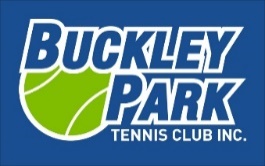 BENDIGO BANK ACCOUNT NAME:	          Buckley PArk Tennis ClubBENDIGO BANK ACCOUNT NAME:	          Buckley PArk Tennis ClubBSB:633 000Acc: NO:145 228 276important: please ENTER YOUR SURNAME AS THE REFERENCE ON DEPOSITimportant: please ENTER YOUR SURNAME AS THE REFERENCE ON DEPOSITMEMBERSHIP RENEWALSENIORSubscriptions $150 + Court Replacement Levy/Maintenance Levy/Admin Levy $70$220.00JUNIORSubscriptions $110 + Court Replacement Levy/Maintenance Levy/Admin Levy $35$145.00FAMILYSubscriptions $310 + Court Replacement Levy/Maintenance Levy/Admin Levy $140$450.00SOCIAL*Subscriptions $110 + Court Replacement Levy/Maintenance Levy/Admin Levy $35$145.00NEW MEMBERSSENIOROnce off Joining fee + membership$270.00JUNIOROnce off Joining fee + membership & Club Top$210.00SOCIALOnce off Joining fee + membership$195.00PRO RATASee Pro Rata rates on next pageJUNIORMembership includes a student up to the age of 21Membership includes a student up to the age of 21Membership includes a student up to the age of 21Membership includes a student up to the age of 21I am renewing my membershipI am NOT renewing my membershipSURNAMEFIRST NAMEADDRESSSUBURBPOST CODEPHONE - HOME MOBILEEMAILDATE OF BIRTHDATE OF BIRTH  /  /      /  /      /  /      /  /      /  /    TERMS AND CONDITIONS

By applying to be become a new member or renewing an existing membership of Buckley Park Tennis Club, you agree to be bound by the
Buckley Park Tennis Clubs Constitution, By-Laws and Policies, as well as the By-Laws and Policies of Tennis Victoria and Tennis Australia. Should you wish to view any the policies, please contact the club secretary on 0426 768 221 and they will be made available to you or you can view Tennis Victoria’s policies at www.tennis.com.au/privacy.TERMS AND CONDITIONS

By applying to be become a new member or renewing an existing membership of Buckley Park Tennis Club, you agree to be bound by the
Buckley Park Tennis Clubs Constitution, By-Laws and Policies, as well as the By-Laws and Policies of Tennis Victoria and Tennis Australia. Should you wish to view any the policies, please contact the club secretary on 0426 768 221 and they will be made available to you or you can view Tennis Victoria’s policies at www.tennis.com.au/privacy.TERMS AND CONDITIONS

By applying to be become a new member or renewing an existing membership of Buckley Park Tennis Club, you agree to be bound by the
Buckley Park Tennis Clubs Constitution, By-Laws and Policies, as well as the By-Laws and Policies of Tennis Victoria and Tennis Australia. Should you wish to view any the policies, please contact the club secretary on 0426 768 221 and they will be made available to you or you can view Tennis Victoria’s policies at www.tennis.com.au/privacy.TERMS AND CONDITIONS

By applying to be become a new member or renewing an existing membership of Buckley Park Tennis Club, you agree to be bound by the
Buckley Park Tennis Clubs Constitution, By-Laws and Policies, as well as the By-Laws and Policies of Tennis Victoria and Tennis Australia. Should you wish to view any the policies, please contact the club secretary on 0426 768 221 and they will be made available to you or you can view Tennis Victoria’s policies at www.tennis.com.au/privacy.SIGNEDDATE  /  /      /  /    